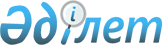 "Қазақстанның Даму Банкi" акционерлiк қоғамының директорлар кеңесi құрамының кейбiр мәселелерi туралы
					
			Күшін жойған
			
			
		
					Қазақстан Республикасы Үкіметінің 2004 жылғы 3 қыркүйектегі N 933 қаулысы. Күші жойылды - ҚР Үкіметінің 2006.09.20. N 885 қаулысымен.

      "Қазақстанның Даму Банкi туралы" Қазақстан Республикасының 2001 жылғы 25 сәуiрдегi Заңының  24-бабына  сәйкес Қазақстан Республикасының Үкiметi қаулы етеді: 

      1. "Қазақстанның Даму Банкi" (Бұдан әрi - Даму Банкi) акционерлiк қоғамы акционерлерiнiң жалпы жиналысына мыналар: 

      1) Қазақстан Республикасының Индустрия және сауда вице-министрi - Әсет Өрентайұлы Исекешевтi Даму Банкi Директорлар кеңесiнiң құрамына сайлау; 

      2) Даму Банкi Директорлар кеңесiнiң құрамынан Асқар Ұзақпайұлы Маминдi шығару ұсынылсын. 

      2. Осы қаулы қол қойылған күнiнен бастап күшiне енедi.       Қазақстан Республикасының 

      Премьер-Министрі 
					© 2012. Қазақстан Республикасы Әділет министрлігінің «Қазақстан Республикасының Заңнама және құқықтық ақпарат институты» ШЖҚ РМК
				